Rješenja Štoperice 4. B	OE  3 cm
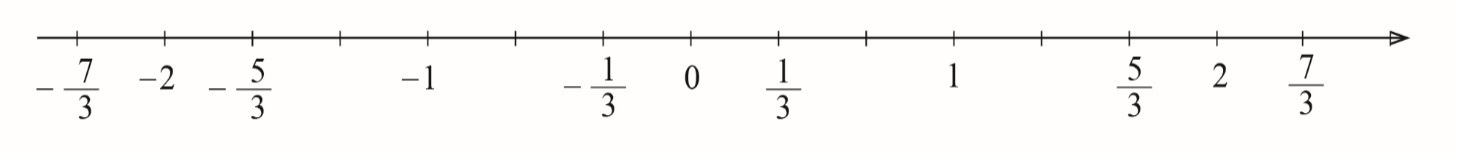 	a)	 i 	b)	3 i 	c)	0.25 i 		 i 		3 > 		 i 		1  3    1  2				  		3 < 2				0.25  		 < 	a)       b)     c)       d)           e) 3.466  2.71  0.756f) 1.23  2.02  6.21  2.96	a)   b)           	   c)     d)       	 5      